North River SCHOOL DISTRICT #200			2867 North River Rd., Cosmopolis, WA    98537  	(360) 532-3079		FAX	(360) 532-1738Application for Classified EmploymentCheck the position(s) for which you are applying:	_____ Para-educator	_____ Transportation	_____ Secretarial/Clerical/Office	_____ Custodial	_____ Food Service	_____ Maintenance	_____ Extra-curricular (coach/advisor)	_____ Other		Specify Activity/Sport ___________________________		Specific position __________________________Check the type of employment you prefer:  	_____ 12 months	_____ 9 months	_____ Full-time	_____ Part-time	_____ SubstituteGeneral Information and Instructions:1.	A completed application form is required for all candidates for employment.  If employed, the application form will become a part of the permanent employment record.2.	Applications are kept active for one calendar year (January-December).  Renewal of applications will be made upon the request of the applicant.  Applications will be destroyed after one year unless renewed.3.	A completed application must be received by the District prior to the closing dates on job posting announcements.4.	Present or past employers will be contacted for references as part of the selection process.5.	Contact the Office at (360) 532-3079 if you have any questions regarding your application.Federal and/or state criminal history fingerprinting background checks will be required of candidates who will or may have unsupervised access to children or to persons with developmental disabilities.  Any offer of employment is conditional and subject to an acceptable outcome of a criminal history background check.Any offer of employment for a position which requires a commercial driver’s license, including but not limited to school bus driver, is conditional and subject to an acceptable outcome of a drug test.In accordance with the Immigration and Reform Control Act the North River School District will employ only persons legally authorized to work in the United States.  Employment is conditional on providing proof of eligibility within three (3) days of employment.I have read and understand the above statements.						________________________________________________________________						Signature							DateEqual Opportunity EmployerFor Office Use OnlyWSP Clearance:  ______________________________	Substitute Board Hire Date:  _______________________________FBI Clearance:  _______________________________	Beginning Board Hire Date:  ______________________________Education and TrainingProfessional References:Have you previously been employed by the North River School District?  __________If yes, give dates and position:  ____________________________________________________________________________________________Have you ever been dismissed from a position in the last ten years?  _____ Yes  _____ NoHave you ever been asked to resign from a position?  _____ Yes  ______ NoHave you ever had your driver’s license suspended or revoked?  _____ Yes  _____ NoIf you answered yes to any of the above questions, please explain.  _____________________________________________________________________________________________________________________________________________________________________________________Work ExperienceApplicant Disclosure FormPursuant to Chapter 43.43 RCWAnswer YES or NO to each listed item.  If the answer is YES to any item, explain in the area provided, indicate the charge or finding, the date, and the court(s) involved.  If you do not understand the following questions or if you are uncertain as to your answer to those questions, do not complete this form until such time as you are certain as to your response.1.	Have you ever been convicted of any crimes against persons as defined in Section 43.43 RCW and listed as follows:  Aggravated murder; first or second degree murder; first or second degree kidnapping; first, second, or third degree assault; first, second, or third degree assault of a child; first or second degree rape; first, second or third degree rape of a child; first or second degree robbery; first degree arson; first degree burglary; first or second degree manslaughter; first or second degree extortion; indecent liberties; incest; vehicular homicide; first degree promoting prostitution; communication with a minor; unlawful imprisonment; simple degree criminal mistreatment; child abuse or neglect as defined in RCW 26.44.020; first or second degree custodial interference; malicious harassment; first, second or third degree child molestation; first or second degree sexual misconduct with a minor; patronizing a juvenile prostitute; child abandonment; promoting pornography; selling or distributing erotic material to a minor; custodial assault; violation of child abuse restraining order; child buying or selling; prostitution; felony indecent exposure; or any of these crimes as they may be renamed in the future?_____ Yes  _____ No.  If yes, explain:  ____________________________________________________________________________________________________________________________________________________________________________________________________________2.	Have you been convicted of crimes relating to financial exploitation if the victim was a vulnerable adult as defined in Chapter 43.43.830(6) RCW amended, and listed as follows:  first, second, or third degree theft; first or second degree robbery; forgery; or any of these crimes as they may be renamed in the future?_____ Yes  _____ No.  If yes, explain:  ____________________________________________________________________________________________________________________________________________________________________________________________________________3.	Have you ever been found in any dependency action under RCW 13.34.040 to have sexually assaulted or exploited any minor or to have physically abused any minor?_____ Yes  _____ No.  If yes, explain:  ____________________________________________________________________________________________________________________________________________________________________________________________________________4.	Have you ever been found by a court in a domestic relations proceeding under Title 26 RCW to have sexually assaulted or exploited any minor or to have physically abused any minor?_____ Yes  _____ No.  If yes, explain:  ____________________________________________________________________________________________________________________________________________________________________________________________________________5.	Have you ever been found in any disciplinary board final decision to have sexually or physically abused any minor or developmentally disabled person or to have abused or financially exploited any vulnerable adult?_____ Yes  _____ No.  If yes, explain:  ____________________________________________________________________________________________________________________________________________________________________________________________________________6.	Have you ever been found by a court in a protection proceeding under Chapter 74.34 RCW to have abused or financially exploited a vulnerable adult?_____ Yes  _____ No.  If yes, explain:  ____________________________________________________________________________________________________________________________________________________________________________________________________________7.	Have you ever been convicted, fined, imprisoned or placed on probation of any crime for any violation of any law?  For the purposes of this question, the term “convicted” means and includes:  (1) all instances in which a plea of guilty or nolo contendere is the basis for the conviction and (2) all proceedings in which a charge has been deferred from prosecution or the sentence has been suspended or deferred.  A conviction does not necessarily exclude you from employment._____ Yes  _____ No.  If yes, explain:  ______________________________________________________________________________________Pursuant to RCW 9A.72.085, I certify under penalty of perjury under the laws of the State of Washington that the foregoing is true and correct.  I authorize the North River School District #200  to inquire of former employers, supervisors, peers and references and to obtain any and all information regarding my job related background.  I release and discharge the North River School District #200  and its agents, and all individuals inquired of as a result of this application from any and all liability in obtaining or disclosing such information.  I agree that if I have provided false, misleading or incomplete information, the District may, at its sole discretion, without notice or due process procedures, terminate my employment.  If such action is taken by the District, it is agreed that any employment contract deemed to exist shall be void from its inception.Name (please print) __________________________________  Signature ___________________________________  Date __________________NORTH RIVER SCHOOL DISTRICT #200Name  _______________________________________________    Date  __________________________________              Last name (please print)                      First nameDiscrimination in the North River School District is prohibited under Title VII of the Civil Rights Act of 1964 and by RCW 49.60 which prohibits discrimination on the basis of race, creed, color, national origin, age, sex, marital status, or the presence of a physical, sensory or mental handicap.  Recognizing the legal as well as social obligation to make equal employment opportunity a reality, the above named school district has implemented an Affirmative Action Program.  The goal of this program is proportionate representation of the entire community at all levels of the school district's programs.For the purpose of effectively implementing the Affirmative Action Plans, we would appreciate you providing the information below.  This is entirely voluntary and will remain confidential.  This information will not be filed with or made part of your application.Please check the correct items in each of the following categories:SEX		ETHNIC_____	Male	_____	Asian or Pacific Islander		A person with origins in any of the original_____	Female	people of the Far East, Southeast Asia, the		Indian Subcontinent or the Pacific Islands.		This area includes China, Japan, Korea,OTHER PROTECTED GROUPS	the Philippine Republic and Samoa._____	Vietnam Era Veteran	_____	Black (Non-Hispanic)	I am a veteran of the Vietnam era;	A person with origins in any of the black	i.e., I served on active duty for more	racial groups of Africa who is also not of	than 180 days, some part of which	Hispanic origin.	occurred between August 5, 1964	and May 7, 1975, and I was	_____	Native American or Alaskan Native	discharged with other than a	A person with origins in any of the original	dishonorable discharge; or I was	people of North America and who maintains	discharged or released from active	cultural identification through tribal affiliation	duty for a service-connected	or community recognition.	disability during the same period.		_____	Hispanic/Latino_____	Disabled Veteran	A person of Mexican, Puerto Rican, Cuban,	I am a disabled veteran; i.e., I am	South American or other Spanish culture	entitled to disability compensation	or origin regardless of race.	under the laws administered by the	Veterans Administration for a	_____	White (Non-Hispanic)	disability rated at 30% or more, or I	A person with origins in any of the original	was discharged or released from	people of Europe, North Africa or the Middle	active duty for a disability incurred	East who is not of Hispanic origin.	or aggravated in the line of duty.		_____	Other_____	A person 40 or over		_____________________________________________	Disabled	  (As per Section 504)					                                CLAS.The named applicant is under consideration for a position in our district.  The Legislature has determined that additional safeguards are necessary in the hiring of school district employees to ensure the safety of Washington’s school children.  The individual whose name appears below has had previous employment with your organization.  As a former employer, we request you provide the information requested on this form within 20 business days as required by state law (RCW 28A.400).  Sexual misconduct definitions are found in WAC 180-87 and WAC 180-88.  Your assistance is appreciated.Employing School Receipt Date      		Recipient Name      					I authorize you to release to the school/district listed above, all information related to any acts of sexual misconduct that the school district has made a determination that there is sufficient information to conclude that the abuse or misconduct occurred and that the abuse or misconduct resulted in the employee’s leaving his or her position at the school district.  Such information includes copies of all related documents, including any rebuttal documents, in personnel, investigative or other files, in accordance with RCW 28A.400.  I release the above employer and employees acting on behalf of the employer from any liability for providing information described in this document.Applicant Signature		DateNorth River School District does not discriminate in any programs or activities on the basis of sex, race, creed, religion, color, national origin, age, veteran or military status, sexual orientation, gender expression or identity, disability, or the use of a trained guide dog or service animal and provides equal access to the Boy Scouts and other designated youth groups.  The following employees have been designated to handle questions and/or complaints of alleged discrimination:Civil Rights Coordinator, Superintendent Lindsey Maehlum, ppratt@nr.k12.wa.us Section 504 Coordinator, Debbie Koehn, ppratt@nr.k12.wa.usTitle IX Coordinator, Sean Pierson, spierson@nr.k12.wa.usAll above named persons may also be reached by phone, (360)532-3079 or by appointment, at 2867 North River Rd, Cosmopolis, WA 98537.The North River School District will also take steps to assure that national origin persons who lack English language skills can participate in all education programs, services, and activities.  For information regarding translation services or transitional bilingual education programs, contact the language specialist, David Pickering, at 360.532.3079. ppratt@nr.k12.wa.usCompliance for State Law RCW 28A.640/28A.42; WAC 392-190-060—Superintendent, Lindsey Maehlum, 360.532.3079 ppratt@nr.k12.wa.usLast Name, First, Middle:

Date of Application:Current Address:

Social Security No:City                                                                               State                                         Zip

Are you under the age of 18?
               Yes _____  No _____Telephone No:                                                              Message Phone:

Are you legally authorized to work
in the U.S.?  Yes _____  No _____Name of School:Location:Dates AttendedDiplomaHigh School
College/University
College/University
Technical/Vocational
Professional License or Certificate: 
Describe any special training or skills:


U.S. Military Record:Branch:______________  Rank:________________  Dates of Service:________________________  Type of Discharge:____________________Special type of training:
Name:
Phone No.:Position Title:
Company Name:Name:
Phone No.:Position Title:
Company Name:Name:
Phone No.:Position Title:
Company Name:Current or Most Recent Position:Current or Most Recent Position:Your Job TitleDate Employed--Give Month and Year
From                                 ToEmployer                                                                                  Type of Business
Hourly or Annual Pay
Start                                   EndAddress
Supervisor’s Phone Number
(          )Name and Title of Immediate SupervisorMay we contact your supervisor for reference?
_____ Yes  _____ NoDescription of Duties
Reason for seeking other employment
Previous Position:Previous Position:Your Job TitleDate Employed--Give Month and Year
From                                 ToEmployer                                                                                  Type of Business
Hourly or Annual Pay
Start                                   EndAddress
Supervisor’s Phone Number
(          )Name and Title of Immediate SupervisorMay we contact your supervisor for reference?
_____ Yes  _____ NoDescription of Duties
Reason for seeking other employment
Previous Position:Previous Position:Your Job TitleDate Employed--Give Month and Year
From                                 ToEmployer                                                                                  Type of Business
Hourly or Annual Pay
Start                                   EndAddress
Supervisor’s Phone Number
(          )Name and Title of Immediate SupervisorMay we contact your supervisor for reference?
_____ Yes  _____ NoDescription of Duties
Reason for seeking other employment
School District Work History Form________________________________          _________________________________Applicant’s Name                                             DateWashington State law requires additional safeguards in the hiring of school district employees to ensure the safety of Washington’s school children.  In order for the North River  School District to be in compliance with this law, you must complete this form.  (If more space is required, please attach an additional sheet of paper.)ٱ  YES   ٱ  NO   I am currently employed by or have been employed by a school district.  If yes, please list all the school districts for which you have worked.School District Name                                   City                                             StateSchool District Name                                   City                                             StateSchool District Name                                   City                                             StateSchool District Name                                   City                                             StateSchool District Name                                   City                                             StateApplicants may be hired on a conditional basis pending review of information obtained from former school district employers and similar information from the Superintendent of Public Instruction and other sources.  Therefore, any hiring decision is not final or binding upon the District until any such required steps are completed and any questions are resolved. Your dated signature below signifies that the foregoing is true and correct.__________________________________     __________________________________Applicant’s Signature                                      Date Signed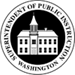 	OFFICE OF SUPERINTENDENT OF PUBLIC INSTRUCTION		Office of Professional Practices	Old Capitol Building	PO BOX 47200		Olympia WA  98504-7200	WASHINGTON STATE SEXUAL MISCONDUCT	DISCLOSURE RELEASETo:SCHOOL DISTRICT EMPLOYERTo:PERSONNEL DEPARTMENTTo:STREET ADDRESSTo:CITY, STATE, ZIPReturn all completed information to:SCHOOL DISTRICTNorth River School District, ATTN: District OfficeSCHOOL DISTRICTNorth River School District, ATTN: District OfficeADDRESS2867 North River Rd.   Cosmopolis, WA 98537ADDRESS2867 North River Rd.   Cosmopolis, WA 98537PHONE360-532-3079FAX360-533-1738APPLICANT’S NAME (FIRST, MIDDLE, LAST)APPLICANT’S NAME (FIRST, MIDDLE, LAST)FULL NAME WHEN LAST EMPLOYED WITH ORGANIZATIONFULL NAME WHEN LAST EMPLOYED WITH ORGANIZATIONSOCIAL SECURITY NUMBERCERTIFICATE NO.APPROXIMATE DATES OF EMPLOYMENTAPPROXIMATE DATES OF EMPLOYMENTPOSITION(S)POSITION(S)		No sexual misconduct materials were found.	Complaint of sexual misconduct 		Yes, sexual misconduct materials are available.	was filed with OSPI.		Yes		No		Please contact for more information.			No record of employment.Former Employer Representative Signature		Title		Date			